Steckbrief 
Grundstücksinteressierte							Name/nWir sind…Wir suchen…So soll unser Tiny House aussehen…Kontakt Bilder (von Euch, bzw. Eurem Tiny House)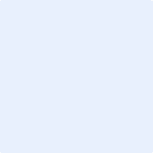 